Wednesday 24th FebruaryMorning Maths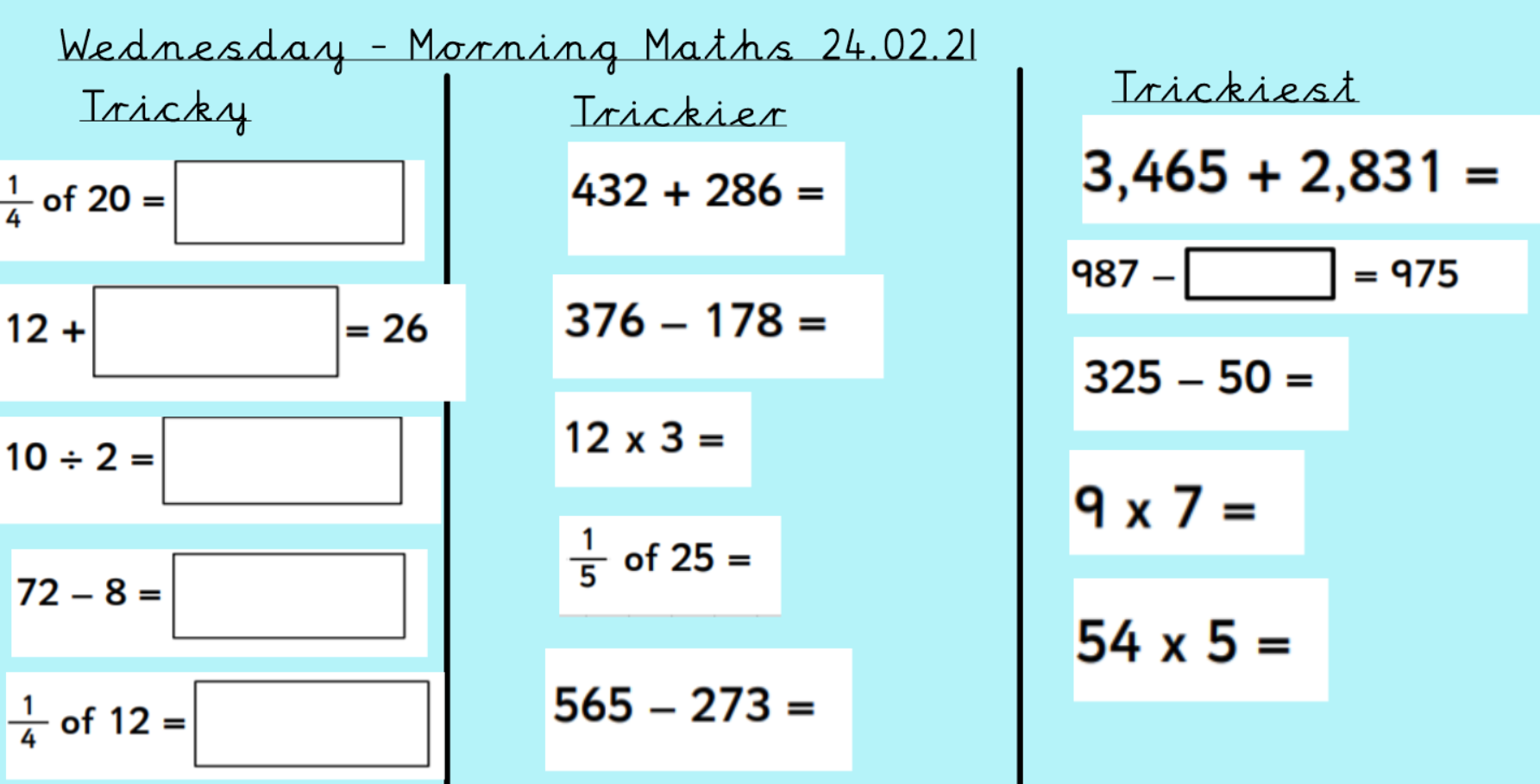 